WWII – The Blitzed Brits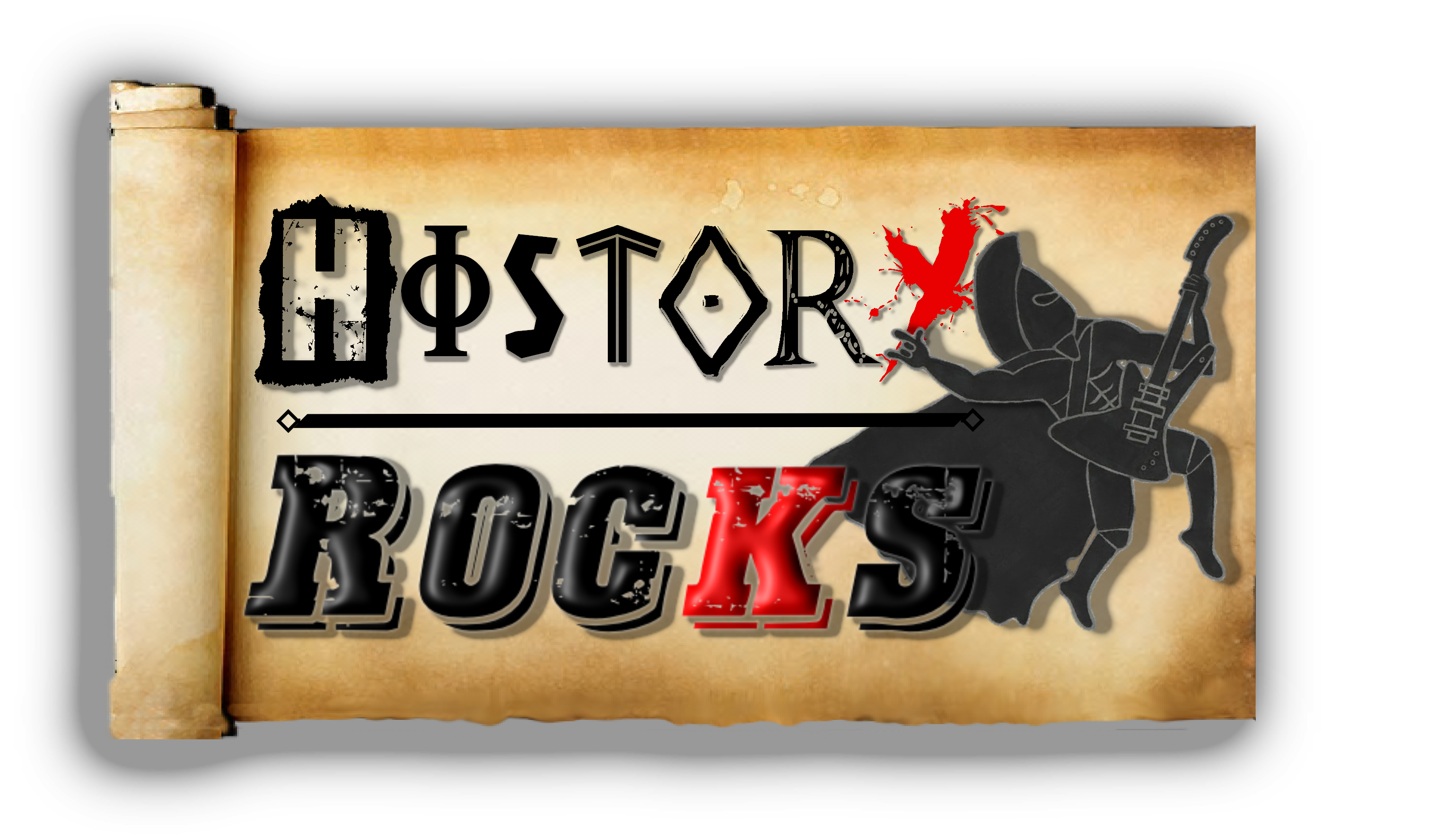 